Фото (ДО)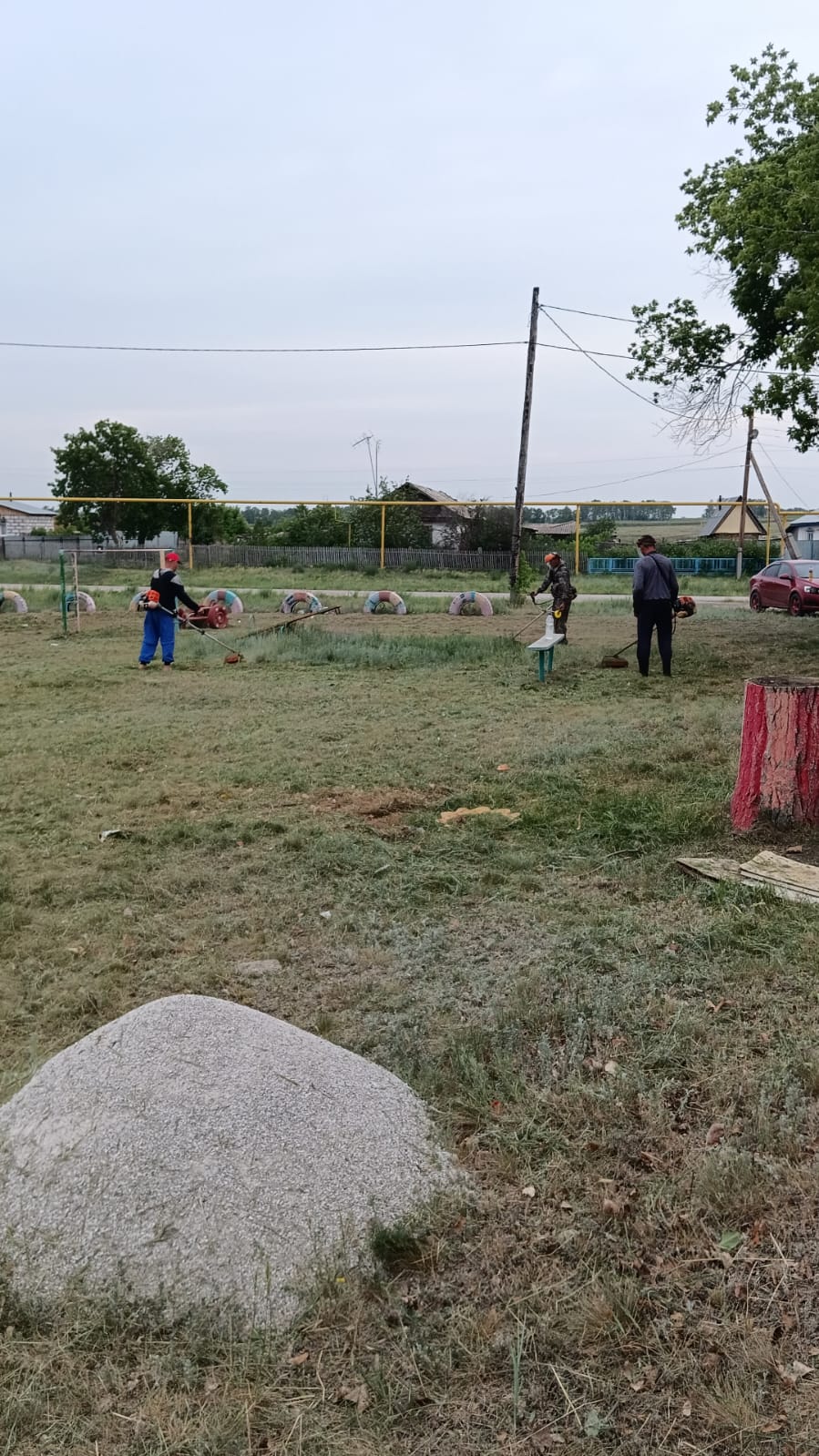 Фото (ПОСЛЕ)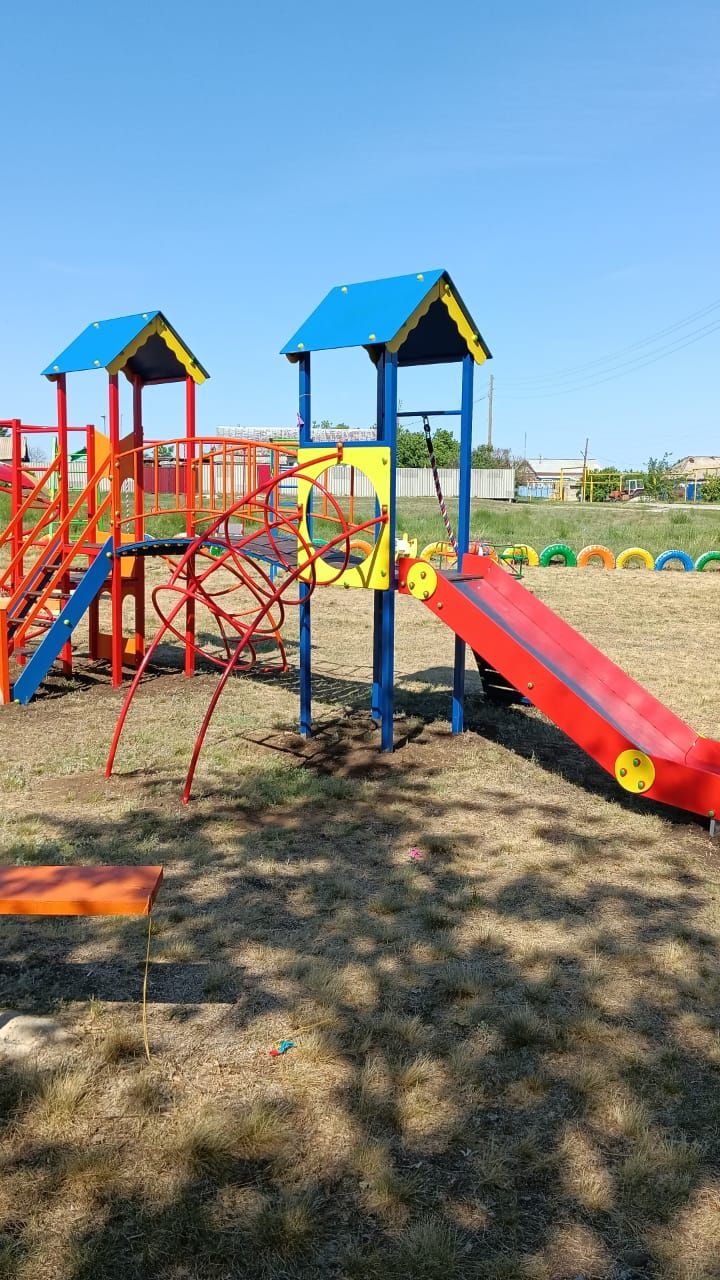 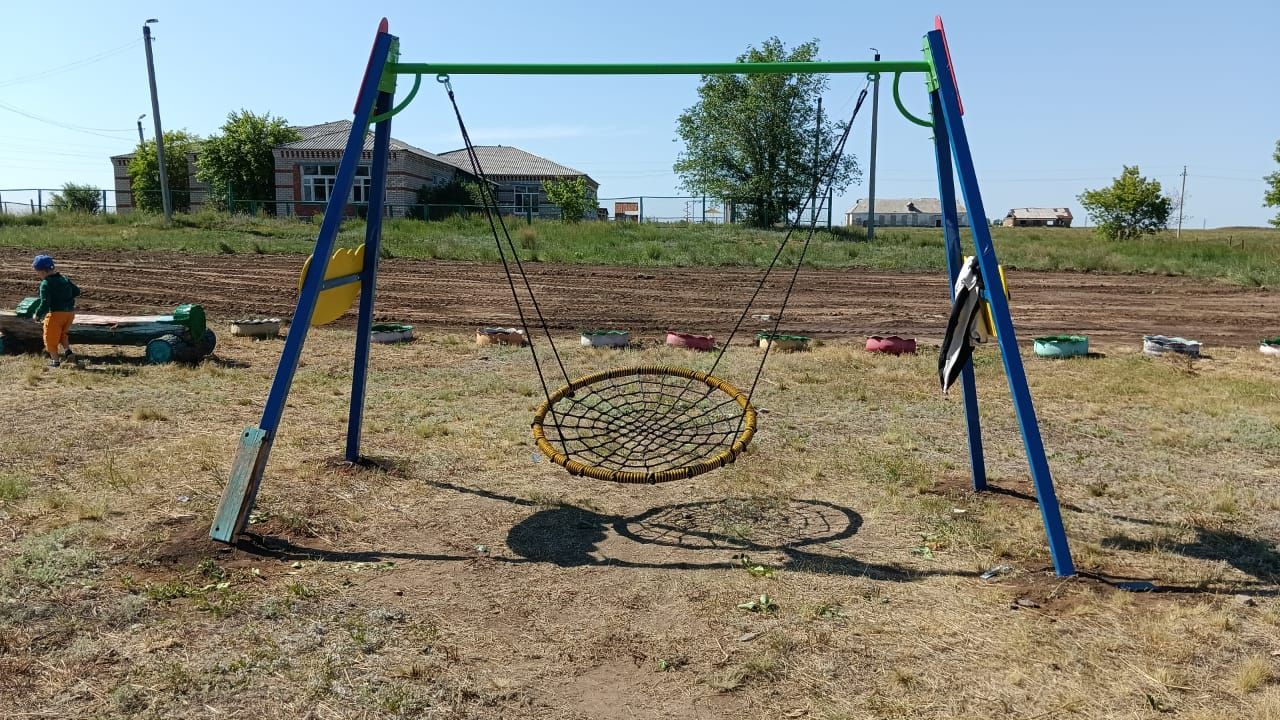 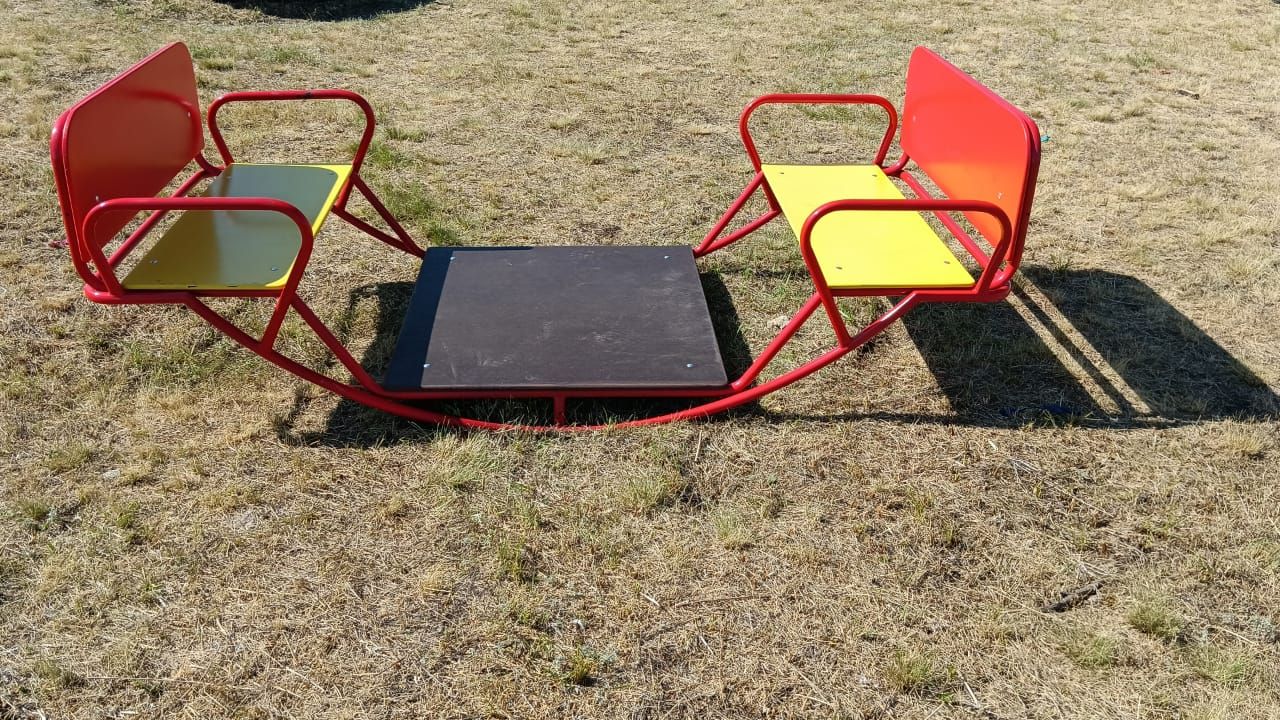 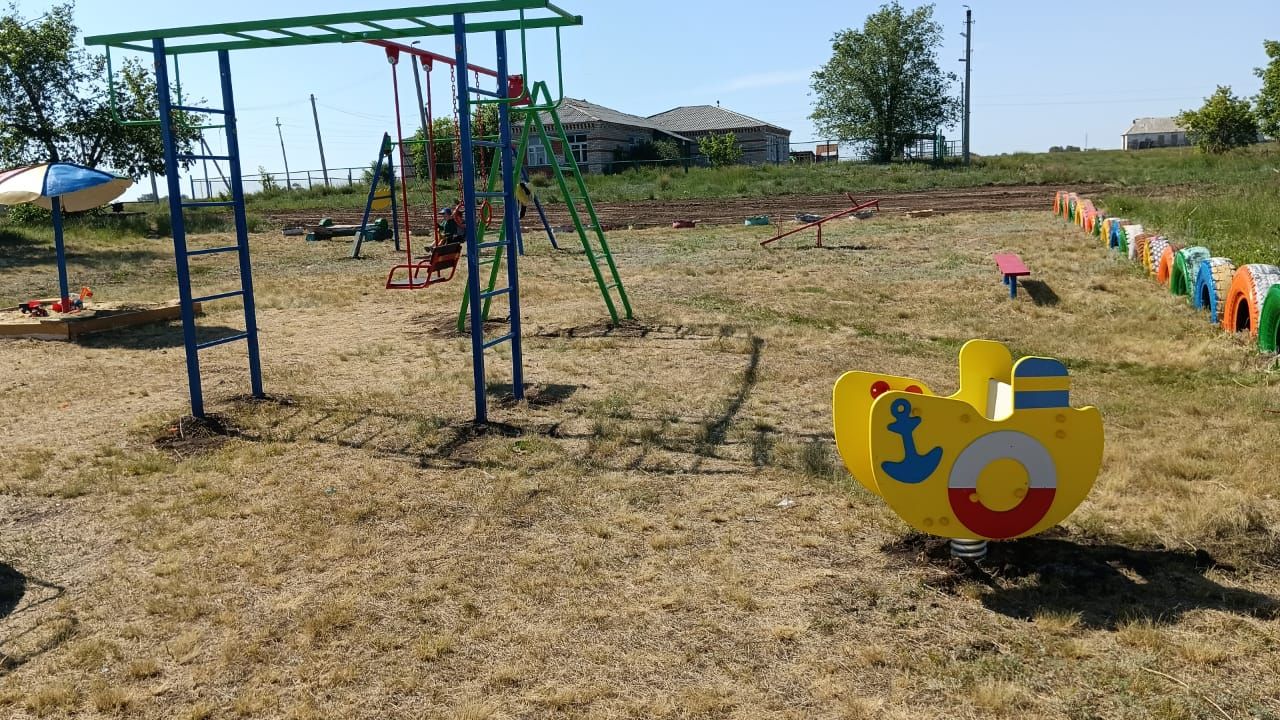 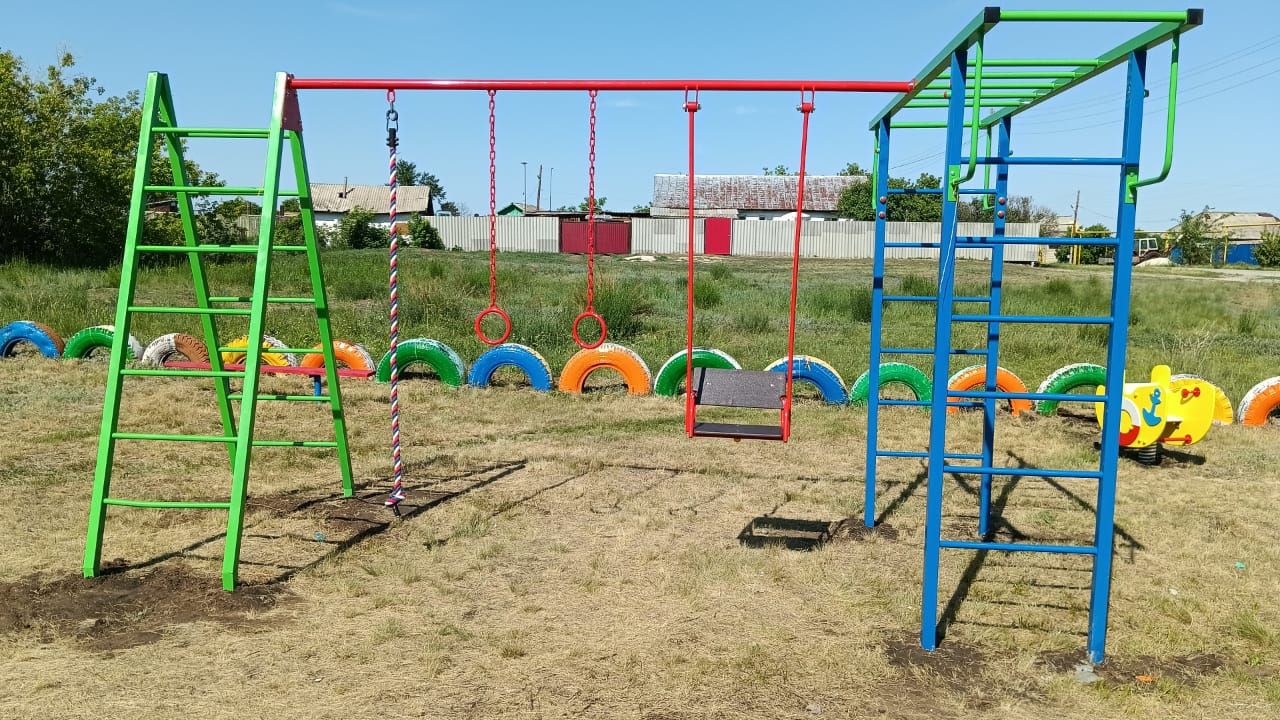 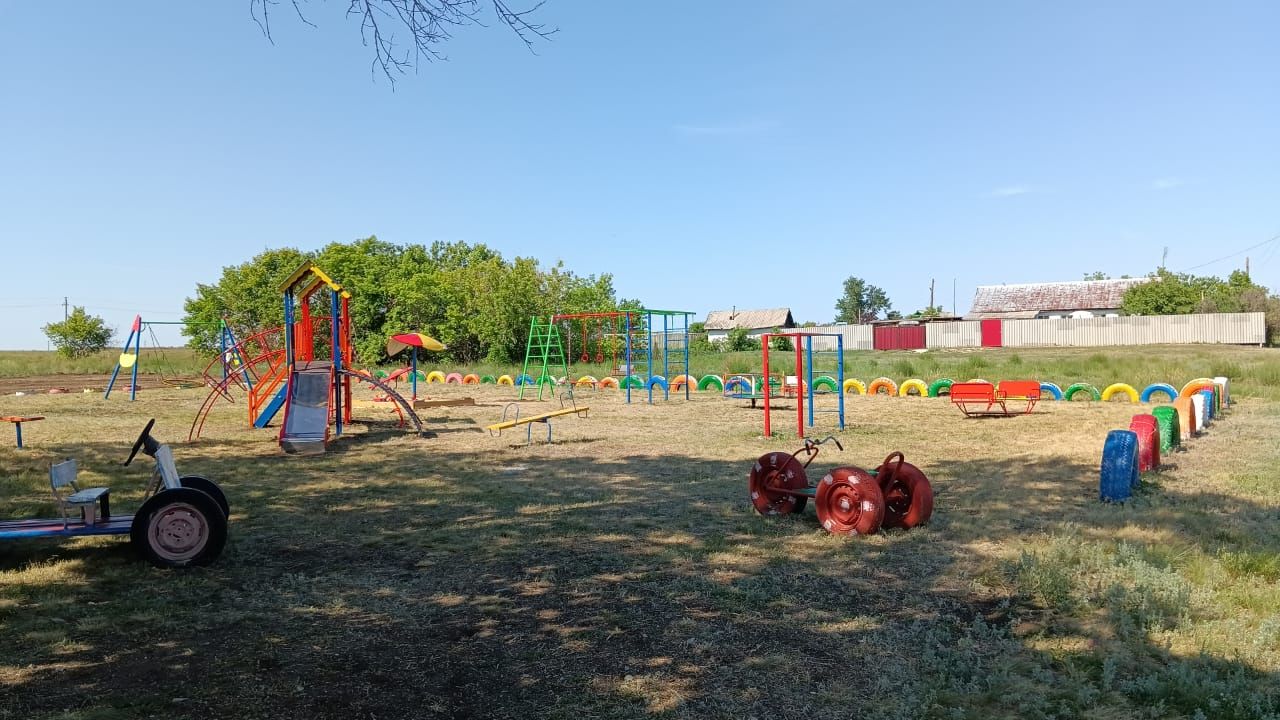 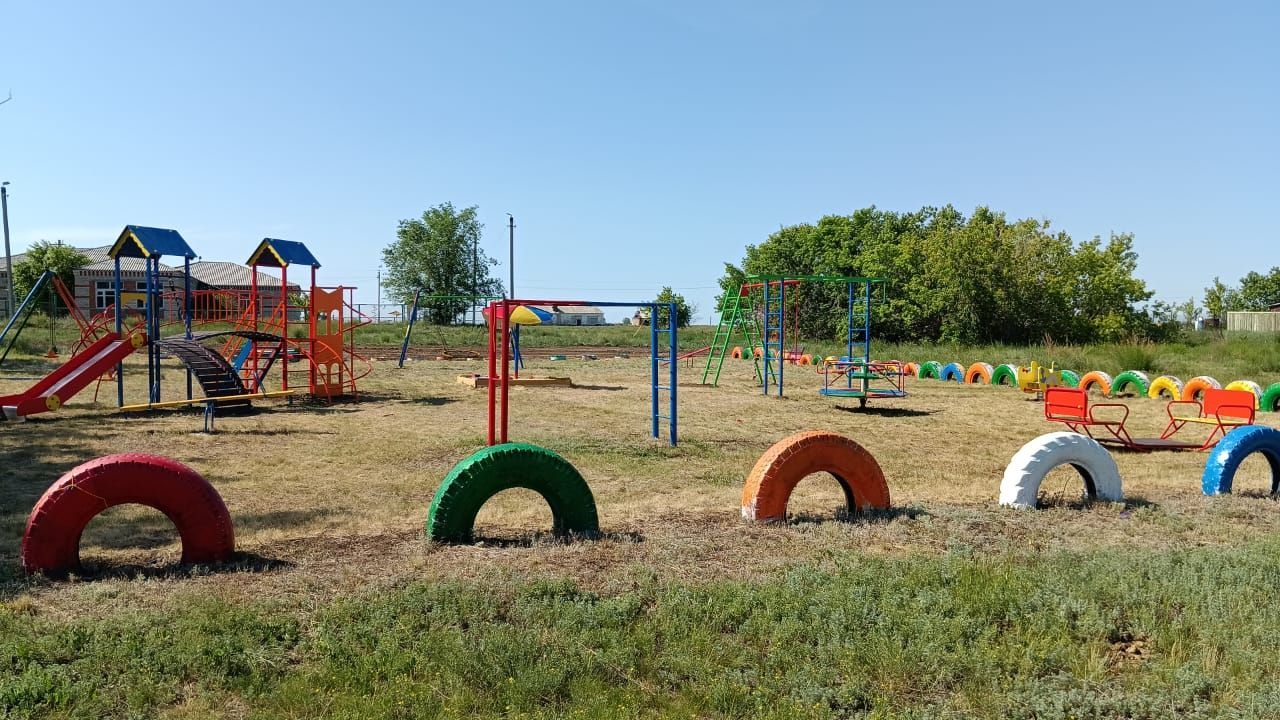 